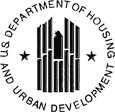 Housing Opportunities for Persons With AIDS (HOPWA) ProgramConsolidated Annual Performance and Evaluation Report (CAPER)Measuring Performance OutcomesOMB Number 2506-0133 (Expiration Date:  XX/XX/XXXX)Overview.  The Consolidated Annual Performance and Evaluation Report (CAPER) provides annual performance reporting on client outputs and outcomes that enables an assessment of grantee performance in achieving the housing stability outcome measure.  The CAPER fulfills statutory and regulatory program reporting requirements and provides the grantee and HUD with the necessary information to assess the overall program performance and accomplishments against planned goals and objectives.HOPWA formula grantees are required to submit a CAPER demonstrating coordination with other Consolidated Plan resources.  HUD uses the CAPER data to obtain essential information on grant activities, project sponsors,, housing sites, units and households, and beneficiaries (which includes racial and ethnic data on program participants).  The Consolidated Plan Management Process tool (CPMP) provides an optional tool to integrate the reporting of HOPWA specific activities with other planning and reporting on Consolidated Plan activities.Table of ContentsPART 1: Grantee Executive Summary1. Grantee Information2. Project Sponsor Information5. Grantee Narrative and Performance Assessment  a. Grantee and Community Overview  b. Annual Performance under the Action Plan  c. Barriers or Trends OverviewPART 2: Sources of Leveraging and Program IncomeSources of LeveragingProgram Income and Resident Rent PaymentsPART 3: Accomplishment Data: Planned Goals and Actual Outputs PART 4: Summary of Performance Outcomes1. Housing Stability:  Permanent Housing and Related Facilities2. Prevention of Homelessness:  Short-Term Housing Payments3. Access to Care and Support:  Housing Subsidy Assistance with Supportive Services PART 5: Worksheet - Determining Housing Stability OutcomesPART 6: Annual Report of Continued Use for HOPWA Facility-Based Stewardship Units (Only)PART 7: Summary Overview of Grant ActivitiesInformation on Individuals, Beneficiaries and Households Receiving HOPWA Housing Subsidy Assistance (TBRA, STRMU, PHP, Facility Based Units, Master Leased Units ONLY)Facility-Based Housing AssistanceContinued Use Periods.  Grantees that used HOPWA funding for new construction, acquisition, or substantial rehabilitation of a building or structure are required to operate  the building or structure for HOPWA-eligible beneficiaries for a ten (10) years period. If no further HOPWA funds are used to support the facility, in place of completing Section 7B of the CAPER, the grantee must submit an Annual Report of Continued Project Operation throughout the required use periods.  This report is included in Part 6 in CAPER. The required use period is three (3) years if the rehabilitation is non-substantial.Record Keeping.  Names and other individual information must be kept confidential, as required by 24  574.440. However, HUD reserves the right to review the information used to complete this report for grants management oversight purposes, except for recording any names and other identifying information.  In the case that HUD must review client-level data, no client names or identifying information will be retained or recorded.  Information is reported in aggregate to HUD without personal identification. Do not submit client or personal information in data systems to HUD.In connection with the development of the Department’s standards for Homeless Management Information Systems (HMIS), universal data elements are being collected for clients of HOPWA-funded homeless assistance projects.  These project sponsor records would include: Name, Social Security Number, Date of Birth, Ethnicity and Race, Gender, Veteran Status, Disabling Conditions, Residence Prior to Program Entry, Zip Code of Last Permanent Address, Housing Status, Program Entry Date, Program Exit Date, Personal Identification Number, and Household Identification Number.  These are intended to match the elements under HMIS. The HOPWA program-level data elements include: Income and Sources, Non-Cash Benefits, HIV/AIDS Status, Services Provided, Housing Status or Destination at the end of the operating year, Physical Disability, Developmental Disability, Chronic Health Condition, Mental Health, Substance Abuse, Domestic Violence, Medical Assistance, and T-cell Count.  Other HOPWA projects sponsors may also benefit from collecting these data elements.  HMIS local data systems must maintain client confidentiality by using a closed system in which medical information and HIV status are only shared with providers that have a direct involvement in the client’s case management, treatment and care, in line with the signed release of information from the client.Operating Year.  HOPWA formula grants are annually awarded for a three-year period of performance with three operating years. The information contained in this CAPER must represent a one-year period of HOPWA program operation that coincides with the grantee’s program year; this is the operating year.  More than one HOPWA formula grant awarded to the same grantee may be used during an operating year and the CAPER must capture all formula grant funding used during the operating year.  Project sponsor accomplishment information must also coincide with the operating year this CAPER covers.  Any change to the period of performance requires the approval of HUD by amendment, such as an extension for an additional operating year.   Final Assembly of Report.  After the entire report is assembled, number each page sequentially.Filing Requirements.  Within 90 days of the completion of each program year, grantees must submit their completed CAPER to the CPD Director in the grantee’s State or Local HUD Field Office, and to the HOPWA Program Office: at HOPWA@hud.gov.  Electronic submission to HOPWA Program office is preferred; however, if electronic submission is not possible, hard copies can be mailed to: Office of HIV/AIDS Housing, Room 7248, U.S. Department of Housing and Urban Development, 451 Seventh Street, SW, Washington, D.C., 20410.  DefinitionsAdjustment for Duplication:  Enables the calculation of unduplicated output totals by accounting for the total number of households or units that received more than one type of HOPWA assistance in a given service category such as HOPWA Subsidy Assistance or Supportive Services. For example, if a client household received both TBRA and STRMU during the operating year, report that household in the category of HOPWA Housing Subsidy Assistance in Part 3, Chart 1, Column [1b] in the following manner:Administrative Costs:  Costs for general management, oversight, coordination, evaluation, and reporting.  By statute, grantee administrative costs are limited to 3% of total grant award, to be expended over the life of the grant.  Project sponsor administrative costs are limited to 7% of the portion of the grant amount they receive.  Beneficiary(ies): All members of a household who received HOPWA assistance during the operating year including the one individual who qualified the household for HOPWA assistance as well as any other members of the household (with or without HIV) who benefitted from the assistance.Chronically Homeless Person: An individual or family who : (i) is homeless and lives or resides individual or family who: (i) Is homeless and lives or resides in a place not meant for human habitation, a safe haven, or in an emergency shelter; (ii) has been homeless and living or residing in a place not meant for human habitation, a safe haven, or in an emergency shelter continuously for at least 1 year or on at least 4 separate occasions in the last 3 years; and (iii) has an adult head of household (or a minor head of household if no adult is present in the household) with a diagnosable substance use disorder, serious mental illness, developmental disability (as defined in section 102 of the Developmental Disabilities  Assistance and Bill of Rights Act of 2000 (42 U.S.C. 15002)), post traumatic stress disorder, cognitive impairments resulting from a brain injury, or chronic physical illness or disability, including the co-occurrence of 2 or more of those conditions. Additionally, the statutory definition includes as chronically homeless a person who currently lives or resides in an institutional care facility, including a jail, substance abuse or mental health treatment facility, hospital or other similar facility, and has resided there for fewer than 90 days if such person met the other criteria for homeless prior to entering that facility. (See 42 U.S.C. 11360(2)) This does not include doubled-up or overcrowding situations.Disabling Condition:  Evidencing a diagnosable substance use disorder, serious mental illness, developmental disability, chronic physical illness, or disability, including the co-occurrence of two or more of these conditions.  In addition, a disabling condition may limit an individual’s ability to work or perform one or more activities of daily living. An HIV/AIDS diagnosis is considered a disabling condition.Facility-Based Housing Assistance:  All eligible HOPWA Housing expenditures for or associated with supporting facilities including community residences, SRO dwellings, short-term facilities, project-based rental units, master leased units, and other housing facilities approved by HUD. Faith-Based Organization:  Religious organizations of three types: (1) congregations; (2) national networks, which include national denominations, their social service arms (for example, Catholic Charities, Lutheran Social Services), and networks of related organizations (such as YMCA and YWCA); and (3) freestanding religious organizations, which are incorporated separately from congregations and national networks. Grassroots Organization:  An organization headquartered in the local community where it provides services; has a social services budget of $300,000 or less annually, and six or fewer full-time equivalent employees.  Local affiliates of national organizations are not considered “grassroots.” HOPWA Eligible Individual:   The one (1) low-income person with HIV/AIDS who qualifies a household for HOPWA assistance. This person may be considered “Head of Household.” When the CAPER asks for information on eligible individuals, report on this individual person only. Where there is more than one person with HIV/AIDS in the household, the additional PWH/A(s), would be considered a beneficiary(s).HOPWA Housing Information Services:  Services dedicated to helping persons living with HIV/AIDS and their families to identify, locate, and acquire housing. This may also include fair housing counseling for eligible persons who may encounter discrimination based on race, color, religion, sex, age, national origin, familial status, or handicap/disability.     HOPWA Housing Subsidy Assistance Total:  The unduplicated number of households receiving housing subsidies (TBRA, STRMU, Permanent Housing Placement services and Master Leasing) and/or residing in units of facilities dedicated to persons living with HIV/AIDS and their families and supported with HOPWA funds during the operating year.  Household:  A single individual or a family composed of two or more persons for which household incomes are used to determine eligibility and for calculation of the resident rent payment.  The term is used for collecting data on changes in income, changes in access to services, receipt of housing information services, and outcomes on achieving housing stability. Live-In Aides (see definition for Live-In Aide) and non-beneficiaries (e.g. a shared housing arrangement with a roommate) who resided in the unit are not reported on in the CAPER. Housing Stability:  The degree to which the HOPWA project assisted beneficiaries to remain in stable housing during the operating year.  See Part 5: Determining Housing Stability Outcomes for definitions of stable and unstable housing situations.In-kind Leveraged Resources:  These are additional types of support provided to assist HOPWA beneficiaries such as volunteer services, materials, use of equipment and building space.  The actual value of the support can be the contribution of professional services, based on customary rates for this specialized support, or actual costs contributed from other leveraged resources.  In determining a rate for the contribution of volunteer time and services, use the criteria described in 2 CFR 200.  The value of any donated material, equipment, building, or lease should be based on the fair market value at time of donation.  Related documentation can be from recent bills of sales, advertised prices, appraisals, or other information for comparable property similarly situated.Leveraged Funds:  The amount of funds expended during the operating year from non-HOPWA federal, state, local, and private sources by grantees or sponsors in dedicating assistance to this client population.  Leveraged funds or other assistance are used directly in or in support of HOPWA program delivery.Live-In Aide:  A person who resides with the HOPWA Eligible Individual and who meets the following criteria: (1) is essential to the care and well-being of the person; (2) is not obligated for the support of the person; and (3) would not be living in the unit except to provide the necessary supportive services.  See t24 CFR 5.403 and the HOPWA Grantee Oversight Resource Guide for additional reference.Master Leasing: Applies to a nonprofit or public agency that leases units of housing (scattered-sites or entire buildings) from a landlord, and subleases the units to homeless or low-income tenants. By assuming the tenancy burden, the agency facilitates housing of clients who may not be able to maintain a lease on their own due to poor credit, evictions, or lack of sufficient income.Operating Costs:  Applies to facility-based housing only, for facilities that are currently open.  Operating costs can include day-to-day housing function and operation costs like utilities, maintenance, equipment, insurance, security, furnishings, supplies and salary for staff costs directly related to the housing project but not staff costs for delivering services.  Outcome:  The degree to which the HOPWA assisted household has been enabled to establish or maintain a stable living environment in housing that is safe, decent, and sanitary, (per the regulations at 24  574.310(b)) and to reduce the risks of homelessness, and improve access to HIV treatment and other health care and support.  Output:  The number of units of housing or households that receive HOPWA assistance during the operating year. Permanent Housing Placement:  A supportive housing service that helps establish the household in the housing unit, including but not limited to reasonable costs for security deposits not to exceed two months of rent costs.Program Income:  Gross income directly generated from the use of HOPWA funds, including repayments.  See grant administration requirements on program income at 2 CFR 200.307. Project-Based Rental Assistance (PBRA):  A rental subsidy program that is tied to specific facilities or units owned or controlled by a project sponsor.  Assistance is tied directly to the properties and is not portable or transferable.  Project Sponsor Organizations:  Per HOPWA regulations at 24 CFR 574.3, any nonprofit organization or governmental housing agency that receives funds under a contract with the grantee to provide eligible housing and other support services or administrative services as defined in 24 CFR 574.300.  Project Sponsor organizations are required to provide performance data on households served and funds expended.  SAM: All organizations applying for a Federal award must have a valid registration active at sam.gov. SAM (System for Award Management) registration includes maintaining current information and providing a valid DUNS number.Short-Term Rent, Mortgage, and Utility (STRMU) Assistance:  A time-limited, housing subsidy assistance designed to prevent homelessness and increase housing stability.  Grantees may provide assistance for up to 21 weeks in any 52-week period.  The amount of assistance varies per client depending on funds available, tenant need and program guidelines.Stewardship Units:  Units developed with HOPWA, where HOPWA funds were used for acquisition, new construction and rehabilitation that no longer receive operating subsidies from HOPWA.  Report information for the units is subject to the three-year use agreement if rehabilitation is non-substantial and to the ten-year use agreement if rehabilitation is substantial.Tenant-Based Rental Assistance (TBRA):  TBRA is a rental subsidy program similar to the Housing Choice Voucher program that grantees can provide to help low-income households access affordable housing.  The TBRA voucher is not tied to a specific unit, so tenants may move to a different unit without losing their assistance, subject to individual program rules.  The subsidy amount is determined in part based on household income and rental costs associated with the tenant’s lease.Transgender:  Transgender is defined as a person who identifies with, or presents as, a gender that is different from the person’s gender assigned at birth.Veteran:  A veteran is someone who has served on active duty in the Armed Forces of the United States.  This does not include inactive military reserves or the National Guard unless the person was called up to active duty.OMB Number 2506-0133 (Expiration Date:  01/31/2021)Part 1: Grantee Executive SummaryAs applicable, complete the charts below to provide more detailed information about the agencies and organizations responsible for the administration and implementation of the HOPWA program. Chart 1 requests general Grantee Information and Chart 2 is to be completed for each organization selected or designated as a project sponsor, as defined by 24  574.3.Note: If any information does not apply to your organization, please enter N/A. Do not leave any section blank.1. Grantee Information* Service delivery area information only needed for program activities being directly carried out by the grantee.2. Project Sponsor InformationPlease complete Chart 2 for each organization designated or selected to serve as a project sponsor, as defined by 24  574.3.  Use this section to report on organizations involved in the direct delivery of services for client households. Note: If any information does not apply to your organization, please enter N/A.5. Grantee Narrative and Performance Assessmenta. Grantee and Community OverviewProvide a one to three page narrative summarizing major achievements and highlights that were proposed and completed during the program year.  Include a brief description of the grant organization, area of service, the name(s) of the program contact(s), and an overview of the range/type of housing activities provided.  This overview may be used for public information, including posting on HUD’s website.  Note: Text fields are expandable.b. Annual Performance under the Action PlanProvide a narrative addressing each of the following four items:1.  Outputs Reported.  Describe significant accomplishments or challenges in achieving the number of housing units supported and the number households assisted with HOPWA funds during this operating year compared to plans for this assistance, as approved in the Consolidated Plan/Action Plan.  Describe how HOPWA funds were distributed during your operating year among different categories of housing and geographic areas to address needs throughout the grant service area, consistent with approved plans.2.  Outcomes Assessed.  Assess your program’s success in enabling HOPWA beneficiaries to establish and/or better maintain a stable living environment in housing that is safe, decent, and sanitary, and improve access to care.  Compare current year results to baseline results for clients.  Describe how program activities/projects contributed to meeting stated goals.  If program did not achieve expected targets, please describe how your program plans to address challenges in program implementation and the steps currently being taken to achieve goals in next operating year.  If your program exceeded program targets, please describe strategies the program utilized and how those contributed to program successes.  3. Coordination.  Report on program coordination with other mainstream housing and supportive services resources, including the use of committed leveraging from other public and private sources that helped to address needs for eligible persons identified in the Consolidated Plan/Strategic Plan.4. Technical Assistance.  Describe any program technical assistance needs and how they would benefit program beneficiaries. c. Barriers and Trends OverviewProvide a narrative addressing items 1 through 3. Explain how barriers and trends affected your program’s ability to achieve the objectives and outcomes discussed in the previous section. 1. Describe any barriers (including regulatory and non-regulatory) encountered in the administration or implementation of the HOPWA program, how they affected your program’s ability to achieve the objectives and outcomes discussed, and, actions taken in response to barriers, and recommendations for program improvement. Provide an explanation for each barrier selected.2. Describe any trends in the community that may affect the way in which the needs of persons living with HIV/AIDS are being addressed, and provide any other information important to the future provision of services to this population.3. Identify any evaluations, studies, or other assessments of the HOPWA program that are available to the public.  End of PART 1PART 2: Sources of Leveraging and Program IncomeSources of LeveragingReport the source(s) of cash or in-kind leveraged federal, state, local or private resources identified in the Consolidated or Annual Plan and used in the delivery of the HOPWA program and the amount of leveraged dollars.  In Column [1], identify the type of leveraging.  Some common sources of leveraged funds have been provided as a reference point.  You may add Rows as necessary to report all sources of leveraged funds.  Include Resident Rent payments paid by clients directly to private landlords.  Do NOT include rents paid directly to a HOPWA program as this will be reported in the next section. In Column [2] report the amount of leveraged funds expended during the operating year.  Use Column [3] to provide some detail about the type of leveraged contribution (e.g., case management services or clothing donations).  In Column [4], check the appropriate box to indicate whether the leveraged contribution was a housing subsidy assistance or another form of support.  Note:  Be sure to report on the number of households supported with these leveraged funds in Part 3, Chart 1, Column d.   A.  Source of Leveraging ChartProgram Income and Resident Rent PaymentsIn Section 2, Chart A, report the total amount of program income and resident rent payments directly generated from the use of HOPWA funds, including repayments. Include resident rent payments collected or paid directly to the HOPWA program.  Do NOT include payments made directly from a client household to a private landlord. Note: Please see report directions section for definition of program income. (Additional information on program income is available in the HOPWA Grantee Oversight Resource Guide).A.  Total Amount Program Income and Resident Rent Payment Collected During the Operating Year B.  Program Income and Resident Rent Payments Expended To Assist HOPWA HouseholdsIn Chart B, report on the total program income and resident rent payments (as reported above in Chart A) expended during the operating year.  Use Row 1 to report Program Income and Resident Rent Payments expended on Housing Subsidy Assistance Programs (i.e., TBRA, STRMU, PHP, Master Leased Units, and Facility-Based Housing).  Use Row 2 to report on the Program Income and Resident Rent Payment expended on Supportive Services and other non-direct Housing Costs.End of PART 2PART 3: Accomplishment Data Planned Goal and Actual Outputs In Chart 1, enter performance information (goals and actual outputs) for all activities undertaken during the operating year supported with HOPWA funds.  Performance is measured by the number of households and units of housing that were supported with HOPWA or other federal, state, local, or private funds for the purposes of providing housing assistance and support to persons living with HIV/AIDS and their families. 1.  HOPWA Performance Planned Goal and Actual Outputs2. Listing of Supportive ServicesReport on the households served and use of HOPWA funds for all supportive services.  Do NOT report on supportive services leveraged with non-HOPWA funds.  Data check: Total unduplicated households and expenditures reported in Row 17 equal totals reported in Part 3, Chart 1, Row 13.3. Short-Term Rent, Mortgage and Utility Assistance (STRMU) Summary In Row a, enter the total number of households served and the amount of HOPWA funds expended on Short-Term Rent, Mortgage and Utility (STRMU) Assistance.  In Row b, enter the total number of STRMU-assisted households that received assistance with mortgage costs only (no utility costs) and the amount expended assisting these households.  In Row c, enter the total number of STRMU-assisted households that received assistance with both mortgage and utility costs and the amount expended assisting these households.  In Row d, enter the total number of STRMU-assisted households that received assistance with rental costs only (no utility costs) and the amount expended assisting these households.  In Row e, enter the total number of STRMU-assisted households that received assistance with both rental and utility costs and the amount expended assisting these households.  In Row f, enter the total number of STRMU-assisted households that received assistance with utility costs only (not including rent or mortgage costs) and the amount expended assisting these households.  In row g, report the amount of STRMU funds expended to support direct program costs such as program operation staff.  Data Check: The total households reported as served with STRMU in Row a, column [1] and the total amount of HOPWA funds reported as expended in Row a, column [2] equals the household and expenditure total reported for STRMU in Part 3, Chart 1, Row 4, Columns b and f, respectively.Data Check: The total number of households reported in Column [1], Rows b, c, d, e, and f equal the total number of STRMU households reported in Column [1], Row a.  The total amount reported as expended in Column [2], Rows b, c, d, e, f, and g. equal the total amount of STRMU expenditures reported in Column [2], Row a.                                                                                           End of PART 3Part 4: Summary of Performance OutcomesIn Column [1], report the total number of eligible households that received HOPWA housing subsidy assistance, by type.  In Column [2], enter the number of households that continued to access each type of housing subsidy assistance into next operating year.  In Column [3], report the housing status of all households that exited the program.  Data Check: The sum of Columns [2] (Number of Households Continuing) and [3] (Exited Households) equals the total reported in Column[1].  Note: Refer to the housing stability codes that appear in Part 5: Worksheet - Determining Housing Stability Outcomes.Section 1. Housing Stability: Assessment of Client Outcomes on Maintaining Housing Stability (Permanent Housing and Related Facilities)  A. Permanent Housing Subsidy AssistanceB. Transitional Housing AssistanceSection 2. Prevention of Homelessness:  Assessment of Client Outcomes on Reduced Risks of Homelessness(Short-Term Housing Subsidy Assistance)Report the total number of households that received STRMU assistance in Column [1].  In Column [2], identify the outcomes of the households reported in Column [1] either at the time that they were known to have left the STRMU program or through the project sponsor’s best assessment for stability at the end of the operating year.  Information in Column [3] provides a description of housing outcomes; therefore, data is not required.At the bottom of the chart: In Row 1a, report those households that received STRMU assistance during the operating year of this report, and the prior operating year. In Row 1b, report those households that received STRMU assistance during the operating year of this report, and the two prior operating years.  Data Check:  The total households reported as served with STRMU in Column [1] equals the total reported in Part 3, Chart 1, Row 4, Column b.Data Check:  The sum of Column [2] should equal the number of households reported in Column [1].Assessment of Households that Received STRMU AssistanceSection 3. HOPWA Outcomes on Access to Care and Support 1a.  Total Number of HouseholdsLine [1]: For project sponsors that provided HOPWA housing subsidy assistance during the operating year identify in the appropriate row the number of households that received HOPWA housing subsidy assistance (TBRA, STRMU, Facility-Based, PHP and Master Leasing) and HOPWA funded case management services.  Use Row c to adjust for duplication among the service categories and Row d to provide an unduplicated household total.Line [2]: For project sponsors that did NOT provide HOPWA housing subsidy assistance identify in the appropriate row the number of households that received HOPWA funded case management services.  Note: These numbers will help you to determine which clients to report Access to Care and Support Outcomes for and will be used by HUD as a basis for analyzing the percentage of households who demonstrated or maintained connections to care and support as identified in Chart 1b below.1b. Status of Households Accessing Care and Support Column [1]: Of the households identified as receiving services from project sponsors that provided HOPWA housing subsidy assistance as identified in Chart 1a, Row 1d above, report the number of households that demonstrated access or maintained connections to care and support within the operating year.Column [2]: Of the households identified as receiving services from project sponsors that did NOT provide HOPWA housing subsidy assistance as reported in Chart 1a, Row 2b, report the number of households that demonstrated improved access or maintained connections to care and support within the operating year.Note: For information on types and sources of income and medical insurance/assistance, refer to Charts below.Chart 1b, Line 4:  Sources of Medical Insurance and Assistance include, but are not limited to the following (Reference only)Chart 1b, Row 5:  Sources of Income include, but are not limited to the following (Reference only)1c. Households that Obtained Employment Column [1]: Of the households identified as receiving services from project sponsors that provided HOPWA housing subsidy assistance as identified in Chart 1a, Row 1d above, report on the number of households that include persons who obtained an income-producing job during the operating year that resulted from HOPWA-funded Job training, employment assistance, education or related case management/counseling services.  Column [2]: Of the households identified as receiving services from project sponsors that did NOT provide HOPWA housing subsidy assistance as reported in Chart 1a, Row 2b, report on the number of households that include persons who obtained an income-producing job during the operating year that resulted from HOPWA-funded Job training, employment assistance, education or case management/counseling services.  Note: This includes jobs created by this project sponsor or obtained outside this agency.Note:  Do not include jobs that resulted from leveraged job training, employment assistance, education or case management/counseling services.End of PART 4PART 5: Worksheet - Determining Housing Stability Outcomes (optional)1. This chart is designed to assess program results based on the information reported in Part 4 and to help Grantees determine overall program performance.  Completion of this worksheet is optional.  Background on HOPWA Housing Stability CodesStable Permanent Housing/Ongoing Participation3 = Private Housing in the private rental or home ownership market (without known subsidy, including permanent placement with families or other self-sufficient arrangements) with reasonable expectation that additional support is not needed.4 = Other HOPWA-funded housing subsidy assistance (not STRMU), e.g. TBRA or Facility-Based Assistance. 5 = Other subsidized house or apartment (non-HOPWA sources, e.g., Section 8, HOME, public housing).6 = Institutional setting with greater support and continued residence expected (e.g., residential or long-term care facility).Temporary Housing2 = Temporary housing - moved in with family/friends or other short-term arrangement, such as Ryan White subsidy, transitional housing for homeless, or temporary placement in institution (e.g., hospital, psychiatric hospital or other psychiatric facility, substance abuse treatment facility or detox center).  Unstable Arrangements1 = Emergency shelter or no housing destination such as places not meant for habitation (e.g., a vehicle, an abandoned building, bus/train/subway station, or anywhere outside).7 = Jail /prison.8 = Disconnected or disappeared from project support, unknown destination or no assessments of housing needs were undertaken.Life Event9 = Death, i.e., remained in housing until death. This characteristic is not factored into the housing stability equation.Tenant-based Rental Assistance:  Stable Housing is the sum of the number of households that (i) remain in the housing and (ii) those that left the assistance as reported under: 3, 4, 5, and 6. Temporary Housing is the number of households that accessed assistance, and left their current housing for a non-permanent housing arrangement, as reported under item: 2. Unstable Situations is the sum of numbers reported under items: 1, 7, and 8. Permanent Facility-Based Housing Assistance:  Stable Housing is the sum of the number of households that (i) remain in the housing and (ii) those that left the assistance as shown as items: 3, 4, 5, and 6. Temporary Housing is the number of households that accessed assistance, and left their current housing for a non-permanent housing arrangement, as reported under item 2.  Unstable Situations is the sum of numbers reported under items: 1, 7, and 8.Transitional/Short-Term Facility-Based Housing Assistance:  Stable Housing is the sum of the number of households that (i) continue in the residences (ii) those that left the assistance as shown as items: 3, 4, 5, and 6. Other Temporary Housing is the number of households that accessed assistance, and left their current housing for a non-permanent housing arrangement, as reported under item 2.  Unstable Situations is the sum of numbers reported under items: 1, 7, and 8.  Tenure Assessment.  A baseline of households in transitional/short-term facilities for assessment purposes, indicate the number of households whose tenure exceeded 24 months.STRMU Assistance:  Stable Housing is the sum of the number of households that accessed assistance for some portion of the permitted 21-week period and there is reasonable expectation that additional support is not needed in order to maintain permanent housing living situation (as this is a time-limited form of housing support) as reported under housing status: Maintain Private Housing with subsidy; Other Private with Subsidy; Other HOPWA support; Other Housing Subsidy; and Institution.  Temporarily Stable, with Reduced Risk of Homelessness is the sum of the number of households that accessed assistance for some portion of the permitted 21-week period or left their current housing arrangement for a transitional facility or other temporary/non-permanent housing arrangement and there is reasonable expectation additional support will be needed to maintain housing arrangements in the next year, as reported under housing status: Likely to maintain current housing arrangements, with additional STRMU assistance; Transitional Facilities/Short-term; and Temporary/Non-Permanent Housing arrangements  Unstable Situation is the sum of number of households reported under housing status: Emergency Shelter; Jail/Prison; and Disconnected.End of PART 5PART 6: Annual Report of Continued Usage for HOPWA Facility-Based Stewardship Units (ONLY)The Annual Report of Continued Usage for HOPWA Facility-Based Stewardship Units is to be used in place of Part 7B of the CAPER if the facility was originally acquired, rehabilitated or constructed/developed in part with HOPWA funds but no HOPWA funds were expended during the operating year.  Scattered site units may be grouped together on one page.Grantees that used HOPWA funding for new construction, acquisition, or substantial rehabilitation are required to operate their facilities for HOPWA eligible individuals for at least ten (10) years.  If non-substantial rehabilitation funds were used, they are required to operate for at least three (3) years.  Stewardship begins once the facility is put into operation.  Note: See definition of Stewardship Units.1. General information2. Number of Units and Non-HOPWA Expenditures3. Details of Project SiteEnd of PART 6Part 7:  Summary Overview of Grant ActivitiesA. Information on Individuals, Beneficiaries, and Households Receiving HOPWA Housing Subsidy Assistance (TBRA, STRMU, Facility-Based Units, Permanent Housing Placement and Master Leased Units ONLY)Note: Reporting for this section should include ONLY those individuals, beneficiaries, or households that received and/or resided in a household that received HOPWA Housing Subsidy Assistance as reported in Part 3, Chart 1, Row 7, Column b. (e.g., do not include households that received HOPWA supportive services ONLY).  Section 1.  HOPWA-Eligible Individuals Who Received HOPWA Housing Subsidy Assistance a. Total HOPWA Eligible Individuals Living with HIV/AIDS  In Chart a., provide the total number of eligible (and unduplicated) low-income individuals living with HIV/AIDS who qualified their household to receive HOPWA housing subsidy assistance during the operating year.  This total should include only the individual who qualified the household for HOPWA assistance, NOT all HIV positive individuals in the household.Chart b. Prior Living SituationIn Chart b, report the prior living situations for all Eligible Individuals reported in Chart a.  In Row 1, report the total number of individuals who continued to receive HOPWA housing subsidy assistance from the prior operating year into this operating year.  In Rows 2 through 17, indicate the prior living arrangements for all new HOPWA housing subsidy assistance recipients during the operating year.  Data Check:  The total number of eligible individuals served in Row 18 equals the total number of individuals served through housing subsidy assistance reported in Chart a above. c. Homeless Individual Summary  In Chart c, indicate the number of eligible individuals reported in Chart b, Row 5 as homeless who also are homeless Veterans and/or meet the definition for Chronically Homeless (See Definition section of CAPER).  The totals in Chart c do not need to equal the total in Chart b, Row 5.  Section 2.  BeneficiariesIn Chart a, report the total number of HOPWA eligible individuals living with HIV/AIDS who received HOPWA housing subsidy assistance (as reported in Part 7A, Section 1, Chart a), and all associated members of their household who benefitted from receiving HOPWA housing subsidy assistance (resided with HOPWA eligible individuals). Note: See definition of HOPWA Eligible IndividualNote: See definition of Transgender. Note:  See definition of Beneficiaries.Data Check: The sum of each of the Charts b & c on the following two pages equals the total number of beneficiaries served with HOPWA housing subsidy assistance as determined in Chart a, Row 4 below.a. Total Number of Beneficiaries Served with HOPWA Housing Subsidy Assistanceb. Age and GenderIn Chart b, indicate the Age and Gender of all beneficiaries as reported in Chart a directly above.  Report the Age and Gender of all HOPWA Eligible Individuals (those reported in Chart a, Row 1) using Rows 1-5 below and the Age and Gender of all other beneficiaries (those reported in Chart a, Rows 2 and 3) using Rows 6-10 below.  The number of individuals reported in Row 11, Column E. equals the total number of beneficiaries reported in Part 7, Section 2, Chart a, Row 4.  c. Race and Ethnicity*In Chart c, indicate the Race and Ethnicity of all beneficiaries receiving HOPWA Housing Subsidy Assistance as reported in Section 2, Chart a, Row 4.  Report the race of all HOPWA eligible individuals in Column [A].  Report the ethnicity of all HOPWA eligible individuals in column [B].  Report the race of all other individuals who benefitted from the HOPWA housing subsidy assistance in column [C].  Report the ethnicity of all other individuals who benefitted from the HOPWA housing subsidy assistance in column [D].  The summed total of columns [A] and [C] equals the total number of beneficiaries reported above in Section 2, Chart a, Row 4.  *Reference (data requested consistent with Form HUD-27061 Race and Ethnic Data Reporting Form)Section 3.  HouseholdsHousehold Area Median Income  Report the income(s) for all households served with HOPWA housing subsidy assistance.  Data Check: The total number of households served with HOPWA housing subsidy assistance should equal Part 3C, Row 7, Column b and Part 7A, Section 1, Chart a. (Total HOPWA Eligible Individuals Served with HOPWA Housing Subsidy Assistance).  Note:  Refer to https://www.huduser.gov/portal/datasets/il.html for information on area median income in your community.Part 7:  Summary Overview of Grant ActivitiesB.  Facility-Based Housing AssistanceComplete one Part 7B for each facility developed or supported through HOPWA funds.   Do not complete this Section for programs originally developed with HOPWA funds but no longer supported with HOPWA funds.  If a facility was developed with HOPWA funds (subject to ten years of operation for acquisition, new construction and substantial rehabilitation costs of stewardship units, or three years for non-substantial rehabilitation costs), but HOPWA funds are no longer used to support the facility, the project sponsor should complete Part 6: Continued Usage for HOPWA Facility-Based Stewardship Units (ONLY). Complete Charts 2a, Project Site Information, and 2b, Type of HOPWA Capital Development Project Units, for all Development Projects, including facilities that were past development projects, but continued to receive HOPWA operating dollars this reporting year.   1. Project Sponsor Agency Name (Required)2. Capital Development  2a. Project Site Information for HOPWA Capital Development of Projects (For Current or Past Capital Development Projects that receive HOPWA Operating Costs this reporting year)Note: If units are scattered-sites, report on them as a group and under type of Facility write “Scattered Sites.”  2b.  Number and Type of HOPWA Capital Development Project Units (For Current or Past Capital Development Projects that receive HOPWA Operating Costs this Reporting Year)For units entered above in 2a, please list the number of HOPWA units that fulfill the following criteria: 3. Units Assisted in Types of Housing Facility/Units Leased by Project SponsorCharts 3a, 3b, and 4 are required for each facility.  In Charts 3a and 3b, indicate the type and number of housing units in the facility, including master leased units, project-based or other scattered site units leased by the organization, categorized by the number of bedrooms per unit.  Note: The number units may not equal the total number of households served.  Please complete separate charts for each housing facility assisted.  Scattered site units may be grouped together.3a.  Check one only3b. Type of FacilityComplete the following Chart for all facilities leased, master leased, project-based, or operated with HOPWA funds during the reporting year.Name of Project Sponsor/Agency Operating the Facility/Leased Units:     4. Households and Housing ExpendituresEnter the total number of households served and the amount of HOPWA funds expended by the project sponsor on subsidies for housing involving the use of facilities, master leased units, project based or other scattered site units leased by the organization.  HOPWA Housing Subsidy AssistanceHOPWA Housing Subsidy Assistance[1] Outputs: Number of Households1.Tenant-Based Rental Assistance12a.Permanent Housing Facilities: Received Operating Subsidies/Leased units 2b.Transitional/Short-term Facilities: Received Operating Subsidies3a.Permanent Housing Facilities: Capital Development Projects placed in service during the operating year3b.Transitional/Short-term Facilities: Capital Development Projects placed in service during the operating year4.Short-term Rent, Mortgage, and Utility Assistance15.Adjustment for duplication (subtract)16.TOTAL Housing Subsidy Assistance (Sum of Rows 1-4 minus Row 5)1HUD Grant NumberHUD Grant NumberHUD Grant NumberOperating Year for this reportFrom (mm/dd/yy)                        To (mm/dd/yy)         Operating Year for this reportFrom (mm/dd/yy)                        To (mm/dd/yy)         Operating Year for this reportFrom (mm/dd/yy)                        To (mm/dd/yy)         Operating Year for this reportFrom (mm/dd/yy)                        To (mm/dd/yy)         Operating Year for this reportFrom (mm/dd/yy)                        To (mm/dd/yy)         Grantee NameGrantee NameGrantee NameGrantee NameGrantee NameGrantee NameGrantee NameGrantee NameBusiness AddressCity, County, State, Zip Employer Identification Number (EIN) or Tax Identification Number () DUN & Bradstreet Number (DUNs): System for Award Management (SAM)::Is the grantee’s SAM status currently active? Yes        NoIf yes, provide SAM Number:   System for Award Management (SAM)::Is the grantee’s SAM status currently active? Yes        NoIf yes, provide SAM Number:   System for Award Management (SAM)::Is the grantee’s SAM status currently active? Yes        NoIf yes, provide SAM Number:   System for Award Management (SAM)::Is the grantee’s SAM status currently active? Yes        NoIf yes, provide SAM Number:   Congressional District of Grantee’s Business Address*Congressional District of Primary Service Area(s)*City(ies) and County(ies) of Primary Service Area(s)Cities:                                                      Cities:                                                      Cities:                                                      Cities:                                                      Counties:                                    Counties:                                    Counties:                                    Organization’s Website AddressOrganization’s Website AddressIs there a waiting list(s) for HOPWA Housing Subsidy Assistance Services in the Grantee Service Area?     Yes        NoIf yes, explain in the narrative section what services maintain a waiting list and how this list is administered.Is there a waiting list(s) for HOPWA Housing Subsidy Assistance Services in the Grantee Service Area?     Yes        NoIf yes, explain in the narrative section what services maintain a waiting list and how this list is administered.Is there a waiting list(s) for HOPWA Housing Subsidy Assistance Services in the Grantee Service Area?     Yes        NoIf yes, explain in the narrative section what services maintain a waiting list and how this list is administered.Is there a waiting list(s) for HOPWA Housing Subsidy Assistance Services in the Grantee Service Area?     Yes        NoIf yes, explain in the narrative section what services maintain a waiting list and how this list is administered.Is there a waiting list(s) for HOPWA Housing Subsidy Assistance Services in the Grantee Service Area?     Yes        NoIf yes, explain in the narrative section what services maintain a waiting list and how this list is administered.Is there a waiting list(s) for HOPWA Housing Subsidy Assistance Services in the Grantee Service Area?     Yes        NoIf yes, explain in the narrative section what services maintain a waiting list and how this list is administered.Project Sponsor Agency NameProject Sponsor Agency NameParent Company Name, if applicableParent Company Name, if applicableParent Company Name, if applicableParent Company Name, if applicableParent Company Name, if applicableParent Company Name, if applicableParent Company Name, if applicableName and Title of Contact at Project Sponsor AgencyEmail AddressBusiness AddressCity, County, State, Zip, Phone Number (with area code) Employer Identification Number (EIN) or Tax Identification Number (TIN)Fax Number (with area code)Fax Number (with area code)Fax Number (with area code)Fax Number (with area code)DUN & Bradstreet Number (DUNs):Congressional District of Project Sponsor’s Business AddressCongressional District(s) of Primary Service Area(s)City(ies) and County(ies) of Primary Service Area(s)Cities:      Cities:      Cities:      Cities:      Cities:      Counties:      Counties:      Counties:      Total HOPWA contract amount for this Organization for the operating yearOrganization’s Website AddressIs the sponsor a nonprofit organization?      Yes        NoPlease check if yes and a faith-based organization.         Please check if yes and a grassroots organization.    Is the sponsor a nonprofit organization?      Yes        NoPlease check if yes and a faith-based organization.         Please check if yes and a grassroots organization.    Is the sponsor a nonprofit organization?      Yes        NoPlease check if yes and a faith-based organization.         Please check if yes and a grassroots organization.    Does your organization maintain a waiting list?     Yes        NoIf yes, explain in the narrative section how this list is administered. Does your organization maintain a waiting list?     Yes        NoIf yes, explain in the narrative section how this list is administered. Does your organization maintain a waiting list?     Yes        NoIf yes, explain in the narrative section how this list is administered. Does your organization maintain a waiting list?     Yes        NoIf yes, explain in the narrative section how this list is administered. Does your organization maintain a waiting list?     Yes        NoIf yes, explain in the narrative section how this list is administered. Does your organization maintain a waiting list?     Yes        NoIf yes, explain in the narrative section how this list is administered.   HOPWA/HUD Regulations  Discrimination/Confidentiality  Supportive Services  Housing Affordability                      Planning  Multiple Diagnoses  Credit History Housing Availability  Eligibility   Rental History                     Rent Determination and Fair Market Rents  Technical Assistance or Training Criminal Justice History  HOPWA/HUD Regulations  Discrimination/Confidentiality  Supportive Services  Housing Affordability                      Geography/Rural Access       Other, please explain further        Geography/Rural Access       Other, please explain further        Geography/Rural Access       Other, please explain further       [1] Source of Leveraging[2] Amount of Leveraged Funds[3] Type of Contribution[4] Housing Subsidy Assistance or Other SupportPublic FundingRyan White-Housing Assistance Housing Subsidy Assistance Other SupportRyan White-Other Housing Subsidy Assistance Other SupportHousing Choice Voucher Program Housing Subsidy Assistance Other SupportLow Income Housing Tax Credit Housing Subsidy Assistance Other SupportHOME Housing Subsidy Assistance Other SupportContinuum of Care Housing Subsidy Assistance Other SupportEmergency Solutions Grant Housing Subsidy Assistance Other SupportOther Public:   Housing Subsidy Assistance Other SupportOther Public:   Housing Subsidy Assistance Other SupportOther Public: Housing Subsidy Assistance Other SupportOther Public: Housing Subsidy Assistance Other SupportOther Public: Housing Subsidy Assistance Other SupportPrivate FundingGrants Housing Subsidy Assistance Other SupportIn-kind Resources Housing Subsidy Assistance Other SupportOther Private:   Housing Subsidy Assistance Other SupportOther Private: Housing Subsidy Assistance Other SupportOther FundingGrantee/Project Sponsor (Agency) Cash Housing Subsidy Assistance Other SupportResident Rent Payments by Client to Private LandlordTOTAL (Sum of all Rows)Program Income and Resident Rent Payments CollectedProgram Income and Resident Rent Payments CollectedTotal Amount of Program Income (for this operating year) Program income (e.g. repayments)Resident Rent Payments made directly to HOPWA ProgramTotal Program Income and Resident Rent Payments (Sum of Rows 1 and 2)Program Income and Resident Rent Payment Expended on HOPWA programsProgram Income and Resident Rent Payment Expended on HOPWA programsTotal Amount of Program Income Expended(for this operating year) 1.Program Income and Resident Rent Payment Expended on Housing Subsidy Assistance costs2.Program Income and Resident Rent Payment Expended on Supportive Services and other non-direct housing costs3.Total Program Income Expended (Sum of Rows 1 and 2)HOPWA Performance 
Planned Goal and Actual[1] Output:  Households[1] Output:  Households[1] Output:  Households[1] Output:  Households[2] Output: Funding[2] Output: Funding[2] Output: FundingHOPWA Performance 
Planned Goal and ActualHOPWA AssistanceHOPWA AssistanceLeveraged HouseholdsLeveraged HouseholdsHOPWA FundsHOPWA FundsHOPWA FundsHOPWA Performance 
Planned Goal and Actuala.b.c.d.e.e.f.HOPWA Performance 
Planned Goal and ActualGoalActualGoalActualHOPWA BudgetHOPWA BudgetHOPWA ActualHOPWA Housing Subsidy Assistance[1]  Output: Households[1]  Output: Households[1]  Output: Households[1]  Output: Households[2] Output: Funding[2] Output: Funding[2] Output: Funding1.Tenant-Based Rental Assistance2a.Permanent Housing Facilities:Received Operating Subsidies/Leased units (Households Served)2b.Transitional/Short-term Facilities: Received Operating Subsidies/Leased units (Households Served)(Households Served)3a.Permanent Housing Facilities:Capital Development Projects placed in service during the operating year(Households Served)3b.Transitional/Short-term Facilities:Capital Development Projects placed in service during the operating year(Households Served)4.Short-Term Rent, Mortgage and Utility Assistance5.Permanent Housing Placement Services6.Adjustments for duplication (subtract)7.Total HOPWA Housing Subsidy Assistance(Columns a – d  equal the sum of Rows 1-5 minus Row 6; Columns e and f equal the sum of Rows 1-5)Housing Development (Construction and Stewardship of facility based housing)[1] Output:  Housing Units[1] Output:  Housing Units[1] Output:  Housing Units[1] Output:  Housing Units[2] Output: Funding[2] Output: Funding[2] Output: Funding8.Facility-based units;Capital Development Projects not yet opened (Housing Units)9.Stewardship Units subject to 3- or 10- year use agreements 10.Total Housing Developed (Sum of Rows 8 & 9)Supportive Services[1] Output: Households[1] Output: Households[1] Output: Households[1] Output: Households[2] Output: Funding[2] Output: Funding[2] Output: Funding11a.Supportive Services provided by project sponsors that also delivered HOPWA housing subsidy assistance11b.Supportive Services provided by project sponsors that only provided supportive services. 12.Adjustment for duplication (subtract)13.Total Supportive Services (Columns a – d equals the sum of Rows 11 a & b minus Row 12; Columns e and f equal the sum of Rows 11a & 11b)Housing Information Services [1] Output: Households [1] Output: Households [1] Output: Households [1] Output: Households [2] Output: Funding [2] Output: Funding [2] Output: Funding14.Housing Information Services15.Total Housing Information Services Grant Administration and Other ActivitiesGrant Administration and Other Activities [1] Output: Households [1] Output: Households [1] Output: Households [1] Output: Households [2] Output: Funding [2] Output: Funding16.Resource Identification to establish, coordinate and develop housing assistance resourcesResource Identification to establish, coordinate and develop housing assistance resources17.Technical Assistance (if approved in grant agreement)Technical Assistance (if approved in grant agreement)18.Grantee Administration (maximum 3% of total HOPWA grant) Grantee Administration (maximum 3% of total HOPWA grant) 19.Project Sponsor Administration (maximum 7% of portion of HOPWA grant awarded)Project Sponsor Administration (maximum 7% of portion of HOPWA grant awarded)20.Total Grant Administration and Other Activities (Sum of Rows 16 – 19)Total Grant Administration and Other Activities (Sum of Rows 16 – 19)Total Expended[2] Outputs:  HOPWA Funds Expended[2] Outputs:  HOPWA Funds ExpendedTotal ExpendedBudgetActual21.Total Expenditures for operating year (Sum of Rows 7, 10, 13, 15, and 20)Supportive Services Supportive Services [1] Output: Number of Households [2] Output: Amount of HOPWA Funds Expended1.Adult day care and personal assistance2.Alcohol and drug abuse services3.Case management4.Child care and other child services5.Education6.Employment assistance and training7.Health/medical/intensive care services, if approvedNote:  Client records must conform with 24  §574.3108.Legal services9.Life skills management (outside of case management)10.Meals/nutritional services11.Mental health services12.Outreach13.Transportation14.Other Activity (if approved in grant agreement). Specify:    15. Sub-Total Households receiving Supportive Services (Sum of Rows 1-14)16.Adjustment for Duplication (subtract)17.TOTAL Unduplicated Households receiving Supportive Services (Column [1] equals Row 15 minus Row 16; Column [2] equals sum of Rows 1-14)Housing Subsidy Assistance Categories (STRMU)Housing Subsidy Assistance Categories (STRMU)[1] Output:  Number of Households Served[2] Output: Total HOPWA Funds Expended on STRMU during Operating Year a.Total Short-term mortgage, rent and/or utility (STRMU) assistanceb.Of the total STRMU reported on Row a, total who received assistance with mortgage costs ONLY.c.Of the total STRMU reported on Row a, total who received assistance with mortgage and utility costs.d.Of the total STRMU reported on Row a, total who received assistance with rental costs ONLY.e.Of the total STRMU reported on Row a, total who received assistance with rental and utility costs.f.Of the total STRMU reported on Row a, total who received assistance with utility costs ONLY.g.Direct program delivery costs (e.g., program operations staff time)[1] Output: Total Number of Households Served[2] Assessment: Number of Households that Continued Receiving HOPWA Housing Subsidy Assistance into the Next Operating Year [3] Assessment: Number of Households that exited this HOPWA Program; their Housing Status after Exiting[3] Assessment: Number of Households that exited this HOPWA Program; their Housing Status after Exiting[4] HOPWA Client OutcomesTenant-Based Rental Assistance1 Emergency Shelter/Streets     Unstable ArrangementsTenant-Based Rental Assistance2 Temporary Housing                Temporarily Stable, with Reduced Risk of HomelessnessTenant-Based Rental Assistance3 Private Housing                      Stable/Permanent Housing (PH)Tenant-Based Rental Assistance4 Other HOPWA                       Stable/Permanent Housing (PH)Tenant-Based Rental Assistance5 Other Subsidy                         Stable/Permanent Housing (PH)Tenant-Based Rental Assistance6 Institution                               Stable/Permanent Housing (PH)Tenant-Based Rental Assistance7 Jail/Prison                               Unstable ArrangementsTenant-Based Rental Assistance8 Disconnected/Unknown         Unstable ArrangementsTenant-Based Rental Assistance9 Death                                      Life EventPermanent Supportive Housing Facilities/ Units1 Emergency Shelter/Streets     Unstable ArrangementsPermanent Supportive Housing Facilities/ Units2 Temporary Housing             Temporarily Stable, with Reduced Risk of HomelessnessPermanent Supportive Housing Facilities/ Units3 Private Housing                   Stable/Permanent Housing (PH)Permanent Supportive Housing Facilities/ Units4 Other HOPWA                   Stable/Permanent Housing (PH)Permanent Supportive Housing Facilities/ Units5 Other Subsidy                        Stable/Permanent Housing (PH)Permanent Supportive Housing Facilities/ Units6 Institution                         Stable/Permanent Housing (PH)Permanent Supportive Housing Facilities/ Units7 Jail/Prison                               Unstable ArrangementsPermanent Supportive Housing Facilities/ Units8 Disconnected/Unknown     Unstable ArrangementsPermanent Supportive Housing Facilities/ Units9 Death                                      Life Event[1] Output:  Total Number of Households Served[2] Assessment: Number of Households that Continued Receiving HOPWA Housing Subsidy Assistance into the Next Operating Year[3] Assessment: Number of Households that exited this HOPWA Program; their Housing Status after Exiting[3] Assessment: Number of Households that exited this HOPWA Program; their Housing Status after Exiting[4] HOPWA Client OutcomesTransitional/ Short-Term Housing Facilities/ Units1 Emergency Shelter/Streets      Unstable ArrangementsTransitional/ Short-Term Housing Facilities/ Units2 Temporary Housing   Temporarily Stable with Reduced Risk of HomelessnessTransitional/ Short-Term Housing Facilities/ Units3 Private Housing                      Stable/Permanent Housing (PH)Transitional/ Short-Term Housing Facilities/ Units4 Other HOPWA                         Stable/Permanent Housing (PH)Transitional/ Short-Term Housing Facilities/ Units5 Other Subsidy                          Stable/Permanent Housing (PH)Transitional/ Short-Term Housing Facilities/ Units6 Institution                                 Stable/Permanent Housing (PH)Transitional/ Short-Term Housing Facilities/ Units7 Jail/Prison                                 Unstable ArrangementsTransitional/ Short-Term Housing Facilities/ Units8 Disconnected/unknown          Unstable ArrangementsTransitional/ Short-Term Housing Facilities/ Units9 Death                                      Life EventB1: Total number of households receiving transitional/short-term housing assistance whose tenure exceeded 24 monthsB1: Total number of households receiving transitional/short-term housing assistance whose tenure exceeded 24 monthsB1: Total number of households receiving transitional/short-term housing assistance whose tenure exceeded 24 months[1] Output: Total number of households [2] Assessment of Housing Status [2] Assessment of Housing Status [3] HOPWA Client Outcomes[3] HOPWA Client OutcomesMaintain Private Housing without subsidy (e.g. Assistance provided/completed and client is stable, not likely to seek additional support)Stable/Permanent Housing (PH)Stable/Permanent Housing (PH)Other Private Housing without subsidy(e.g. client switched housing units and is now stable, not likely to seek additional support)      Stable/Permanent Housing (PH)Stable/Permanent Housing (PH)Other HOPWA Housing Subsidy Assistance Stable/Permanent Housing (PH)Stable/Permanent Housing (PH)Other Housing Subsidy (PH)          Stable/Permanent Housing (PH)Stable/Permanent Housing (PH)Institution (e.g. residential and long-term care)Stable/Permanent Housing (PH)Stable/Permanent Housing (PH)Likely that additional STRMU is needed to maintain current housing arrangementsTemporarily Stable, with Reduced Risk of HomelessnessTemporarily Stable, with Reduced Risk of HomelessnessTransitional Facilities/Short-term (e.g. temporary or transitional arrangement)  Temporarily Stable, with Reduced Risk of HomelessnessTemporarily Stable, with Reduced Risk of HomelessnessTemporary/Non-Permanent Housing arrangement (e.g. gave up lease, and moved in with family or friends but expects to live there less than 90 days)Temporarily Stable, with Reduced Risk of HomelessnessTemporarily Stable, with Reduced Risk of HomelessnessEmergency Shelter/street         Unstable ArrangementsUnstable ArrangementsJail/Prison                                Unstable ArrangementsUnstable ArrangementsDisconnected                                  Unstable ArrangementsUnstable ArrangementsDeath                                     Life EventLife Event1a. Total number of those households that received STRMU Assistance in the operating year of this report that also received STRMU assistance in the prior operating year (e.g. households that received STRMU assistance in two consecutive operating years).1a. Total number of those households that received STRMU Assistance in the operating year of this report that also received STRMU assistance in the prior operating year (e.g. households that received STRMU assistance in two consecutive operating years).1a. Total number of those households that received STRMU Assistance in the operating year of this report that also received STRMU assistance in the prior operating year (e.g. households that received STRMU assistance in two consecutive operating years).1a. Total number of those households that received STRMU Assistance in the operating year of this report that also received STRMU assistance in the prior operating year (e.g. households that received STRMU assistance in two consecutive operating years).1b. Total number of those households that received STRMU Assistance in the operating year of this report that also received STRMU assistance in the two prior operating years (e.g. households that received STRMU assistance in three consecutive operating years).1b. Total number of those households that received STRMU Assistance in the operating year of this report that also received STRMU assistance in the two prior operating years (e.g. households that received STRMU assistance in three consecutive operating years).1b. Total number of those households that received STRMU Assistance in the operating year of this report that also received STRMU assistance in the two prior operating years (e.g. households that received STRMU assistance in three consecutive operating years).1b. Total number of those households that received STRMU Assistance in the operating year of this report that also received STRMU assistance in the two prior operating years (e.g. households that received STRMU assistance in three consecutive operating years).Total Number of Households Total Number of Households For Project Sponsors that provided HOPWA Housing Subsidy Assistance:  Identify the total number of households that received the following HOPWA-funded services: For Project Sponsors that provided HOPWA Housing Subsidy Assistance:  Identify the total number of households that received the following HOPWA-funded services: Housing Subsidy Assistance (duplicated)-TBRA, STRMU, PHP, Facility-Based Housing, and Master LeasingCase ManagementAdjustment for duplication (subtraction)Total Households Served by Project Sponsors with Housing Subsidy Assistance (Sum of Rows a and b minus Row c)For Project Sponsors did NOT provide HOPWA Housing Subsidy Assistance:  Identify the total number of households that received the following HOPWA-funded service:  For Project Sponsors did NOT provide HOPWA Housing Subsidy Assistance:  Identify the total number of households that received the following HOPWA-funded service:  HOPWA Case ManagementTotal Households Served by Project Sponsors without Housing Subsidy Assistance Categories of Services Accessed[1] For project sponsors that provided HOPWA housing subsidy assistance, identify the households who demonstrated the following:[2] For project sponsors that did NOT provide HOPWA housing subsidy assistance, identify the households who demonstrated the following: Outcome Indicator1. Has a housing plan for maintaining or establishing stable on-going housingSupport for Stable Housing2. Had contact with case manager/benefits counselor consistent with the schedule specified in client’s individual service plan (may include leveraged services such as Ryan White Medical Case Management)Access to Support3. Had contact with a primary health care provider consistent with the schedule specified in client’s individual service planAccess to Health Care4. Accessed and maintained medical insurance/assistanceAccess to Health Care5. Successfully accessed or maintained qualification for sources of incomeSources of IncomeMEDICAID Health Insurance Program, or use local program     nameMEDICARE Health Insurance Program, or use local program nameVeterans Affairs Medical Services AIDS Drug Assistance Program (ADAP)State Children’s Health Insurance Program (SCHIP), or use local program nameRyan White-funded Medical or Dental AssistanceEarned IncomeVeteran’s PensionUnemployment InsurancePension from Former JobSupplemental Security Income (SSI)Child SupportSocial Security Disability Income (SSDI)Alimony or other Spousal SupportVeteran’s Disability PaymentRetirement Income from Social SecurityWorker’s CompensationGeneral Assistance (GA), or use local program namePrivate Disability InsuranceTemporary Assistance for Needy Families (TANF)Other Income SourcesCategories of Services Accessed[1 For project sponsors that provided HOPWA housing subsidy assistance, identify the households who demonstrated the following: [2]   For project sponsors that did NOT provide HOPWA housing subsidy assistance, identify the households who demonstrated the following:Total number of households that obtained an income-producing job Permanent Housing Subsidy AssistanceStable Housing(# of households remaining in program plus 3+4+5+6)Temporary Housing(2)Temporary Housing(2)Unstable Arrangements(1+7+8)Life Event(9)Tenant-Based Rental Assistance (TBRA)Permanent Facility-based Housing Assistance/UnitsTransitional/Short-Term Facility-based Housing Assistance/UnitsTotal Permanent HOPWA Housing Subsidy Assistance Reduced Risk of Homelessness: Short-Term AssistanceStable/Permanent HousingTemporarily Stable, with Reduced Risk of HomelessnessTemporarily Stable, with Reduced Risk of HomelessnessUnstable ArrangementsLife EventsShort-Term Rent, Mortgage, and Utility Assistance (STRMU)Total HOPWA Housing Subsidy Assistance HUD Grant Number(s)Operating Year for this reportFrom (mm/dd/yy) To (mm/dd/yy)                Final Yr    Yr 1;    Yr 2;    Yr 3;    Yr 4;      Yr 5;      Yr 6; Yr 7;      Yr 8;    Yr 9;    Yr 10Grantee NameDate Facility Began Operations (mm/dd/yy)Facility Name:       Number of Stewardship Units Developed with HOPWA fundsAmount of Non-HOPWA Funds Expended in Support of the Stewardship Units during the Operating YearTotal Stewardship Units (subject to 3- or 10- year use periods)Project Sites: Name of HOPWA-funded project Site Information: Project Zip Code(s)Site Information: Congressional District(s)Is the address of the project site confidential?    Yes, protect information; do not list    Not confidential; information can be made available to the publicIf the site is not confidential:Please provide the contact information, phone, email address/location, if business address is different from facility addressIndividuals Served with Housing Subsidy AssistanceTotal Number of individuals with HIV/AIDS who qualified their household to receive HOPWA housing subsidy assistance. CategoryCategoryTotal HOPWA Eligible Individuals Receiving Housing Subsidy Assistance1.Continuing to receive HOPWA support from the prior operating yearNew Individuals who received HOPWA Housing Subsidy Assistance support during Operating YearNew Individuals who received HOPWA Housing Subsidy Assistance support during Operating Year2.Place not meant for human habitation(such as a vehicle, abandoned building, bus/train/subway station/airport, or outside)3.Emergency shelter (including hotel, motel, or campground paid for with emergency shelter voucher)4.Transitional housing for homeless persons5.Total number of new Eligible Individuals who received HOPWA Housing Subsidy Assistance with a Prior Living Situation that meets HUD definition of homelessness (Sum of Rows 2 – 4)6.Permanent housing for formerly homeless persons (such as Shelter Plus Care, SHP, or SRO Mod Rehab)7.Psychiatric hospital or other psychiatric facility8.Substance abuse treatment facility or detox center9.Hospital (non-psychiatric facility)10.Foster care home or foster care group home11. Jail, prison or juvenile detention facility12.Rented room, apartment, or house13.House you own14.Staying or living in someone else’s (family and friends) room, apartment, or house15.Hotel or motel paid for without emergency shelter voucher16.Other17. Don’t Know or Refused18.TOTAL Number of HOPWA Eligible Individuals (sum of Rows 1 and 5-17)CategoryNumber of Homeless Veteran(s)Number of Chronically HomelessHOPWA eligible individuals served with HOPWA Housing Subsidy AssistanceIndividuals and Families Served with HOPWA Housing Subsidy AssistanceTotal Number1.  Number of individuals with HIV/AIDS who qualified the household to receive HOPWA housing subsidy assistance (equals the number of HOPWA Eligible Individuals reported in Part 7A, Section 1, Chart a) 2.  Number of ALL other persons diagnosed as HIV positive who reside with the HOPWA eligible individuals identified in Row 1 and who benefitted from the HOPWA housing subsidy assistance 3.  Number of ALL other persons NOT diagnosed as HIV positive who reside with the HOPWA eligible individual identified in Row 1 and who benefited from the HOPWA housing subsidy4.  TOTAL number of ALL beneficiaries served with Housing Subsidy Assistance (Sum of Rows 1, 2, & 3)HOPWA Eligible Individuals (Chart a, Row 1)HOPWA Eligible Individuals (Chart a, Row 1)HOPWA Eligible Individuals (Chart a, Row 1)HOPWA Eligible Individuals (Chart a, Row 1)HOPWA Eligible Individuals (Chart a, Row 1)HOPWA Eligible Individuals (Chart a, Row 1)HOPWA Eligible Individuals (Chart a, Row 1)A.B.C.D.E. MaleFemaleTransgender M to FTransgender F to MTOTAL (Sum of Columns A-D)1.Under 182.18 to 30 years3.31 to 50 years4.51 years and Older5.Subtotal (Sum of Rows 1-4)All Other Beneficiaries (Chart a, Rows 2 and 3)All Other Beneficiaries (Chart a, Rows 2 and 3)All Other Beneficiaries (Chart a, Rows 2 and 3)All Other Beneficiaries (Chart a, Rows 2 and 3)All Other Beneficiaries (Chart a, Rows 2 and 3)All Other Beneficiaries (Chart a, Rows 2 and 3)All Other Beneficiaries (Chart a, Rows 2 and 3)A.B.C.D.E. MaleFemaleTransgender M to FTransgender F to MTOTAL (Sum of Columns A-D)6.Under 187.18 to 30 years8.31 to 50 years9.51 years and Older10.Subtotal (Sum of Rows 6-9)Total Beneficiaries (Chart a, Row 4)Total Beneficiaries (Chart a, Row 4)Total Beneficiaries (Chart a, Row 4)Total Beneficiaries (Chart a, Row 4)Total Beneficiaries (Chart a, Row 4)Total Beneficiaries (Chart a, Row 4)Total Beneficiaries (Chart a, Row 4)11.TOTAL (Sum of Rows 5 & 10)CategoryCategoryHOPWA Eligible Individuals HOPWA Eligible Individuals All Other Beneficiaries All Other Beneficiaries CategoryCategory[A]  Race [all individuals reported in Section 2, Chart a, Row 1][B] Ethnicity[Also identified as Hispanic or Latino][C]  Race[total of individuals reported in Section 2, Chart a, Rows 2 & 3][D] Ethnicity[Also identified as Hispanic or Latino]1.American Indian/Alaskan Native2.Asian3.Black/African American4.Native Hawaiian/Other Pacific Islander5.White6.American Indian/Alaskan Native & White7.Asian & White8.Black/African American & White9.American Indian/Alaskan Native & Black/African American10.Other Multi-Racial11.Column Totals (Sum of Rows 1-10)Data Check: Sum of Row 11 Column A and Row 11 Column C equals the total number HOPWA Beneficiaries reported in Part 3A, Section 2, Chart a, Row 4. Data Check: Sum of Row 11 Column A and Row 11 Column C equals the total number HOPWA Beneficiaries reported in Part 3A, Section 2, Chart a, Row 4. Data Check: Sum of Row 11 Column A and Row 11 Column C equals the total number HOPWA Beneficiaries reported in Part 3A, Section 2, Chart a, Row 4. Data Check: Sum of Row 11 Column A and Row 11 Column C equals the total number HOPWA Beneficiaries reported in Part 3A, Section 2, Chart a, Row 4. Data Check: Sum of Row 11 Column A and Row 11 Column C equals the total number HOPWA Beneficiaries reported in Part 3A, Section 2, Chart a, Row 4. Data Check: Sum of Row 11 Column A and Row 11 Column C equals the total number HOPWA Beneficiaries reported in Part 3A, Section 2, Chart a, Row 4. Percentage of Area Median IncomePercentage of Area Median IncomeHouseholds Served with HOPWA Housing Subsidy Assistance1.0-30% of area median income (extremely low)2.31-50% of area median income (very low)3.51-80% of area median income (low)4. Total (Sum of Rows 1-3)Type of Development this operating yearType of Development this operating yearHOPWA FundsExpended this operating year(if applicable)Non-HOPWA funds Expended(if applicable)Name of Facility: New construction New construction$      $     Type of Facility [Check only one box.]  Permanent housing  Short-term Shelter or Transitional housing  Supportive services only facility Rehabilitation Rehabilitation$     $     Type of Facility [Check only one box.]  Permanent housing  Short-term Shelter or Transitional housing  Supportive services only facility Acquisition Acquisition$     $     Type of Facility [Check only one box.]  Permanent housing  Short-term Shelter or Transitional housing  Supportive services only facility Operating  Operating $     $     Type of Facility [Check only one box.]  Permanent housing  Short-term Shelter or Transitional housing  Supportive services only facilitya. Purchase/lease of property:Purchase/lease of property:Purchase/lease of property:Date (mm/dd/yy):      b.Rehabilitation/Construction Dates:Rehabilitation/Construction Dates:Rehabilitation/Construction Dates:Date started:                                              Date Completed:      c.Operation dates:Operation dates:Operation dates:Date residents began to occupy:                                                                            Not yet occupiedd.Date supportive services began:Date supportive services began:Date supportive services began:Date started:          Not yet providing servicese.Number of units in the facility:Number of units in the facility:Number of units in the facility:HOPWA-funded units =                                  Total Units =          f.Is a waiting list maintained for the facility?Is a waiting list maintained for the facility?Is a waiting list maintained for the facility? Yes       No
If yes, number of participants on the list at the end of operating year       g.What is the address of the facility (if different from business address)?What is the address of the facility (if different from business address)?What is the address of the facility (if different from business address)?h. Is the address of the project site confidential?Is the address of the project site confidential?Is the address of the project site confidential?  Yes, protect information; do not publish list    No, can be made available to the publicNumber Designated for the Chronically HomelessNumber Designated  to Assist the HomelessNumber Energy-Star CompliantNumber 504 Accessible – Mobility Units - Sensory Units Rental units constructed (new) and/or acquired with or without rehabRental units rehabbedHomeownership units constructed (if approved)  Permanent Supportive Housing Facility/Units  Short-term Shelter or Transitional Supportive Housing Facility/UnitsType of housing facility operated by the project sponsorType of housing facility operated by the project sponsorTotal Number of Units in use during the Operating Year
Categorized by the Number of Bedrooms per UnitsTotal Number of Units in use during the Operating Year
Categorized by the Number of Bedrooms per UnitsTotal Number of Units in use during the Operating Year
Categorized by the Number of Bedrooms per UnitsTotal Number of Units in use during the Operating Year
Categorized by the Number of Bedrooms per UnitsTotal Number of Units in use during the Operating Year
Categorized by the Number of Bedrooms per UnitsTotal Number of Units in use during the Operating Year
Categorized by the Number of Bedrooms per UnitsType of housing facility operated by the project sponsorType of housing facility operated by the project sponsorSRO/Studio/0 bdrm1 bdrm2 bdrm3 bdrm4 bdrm5+bdrma.Single room occupancy dwellingb.Community residencec.Project-based rental assistance units or leased unitsd.Other housing facility Specify:Housing Assistance Category: Facility Based Housing Housing Assistance Category: Facility Based Housing Output: Number of Households Output: Total HOPWA Funds Expended during Operating Year by Project Sponsora.Leasing Costs b.Operating Costs c.Project-Based Rental Assistance (PBRA) or other leased units d.Other Activity (if approved in grant agreement) Specify:    e.Adjustment to eliminate duplication (subtract)f.TOTAL Facility-Based Housing Assistance (Sum Rows a through d minus Row e)